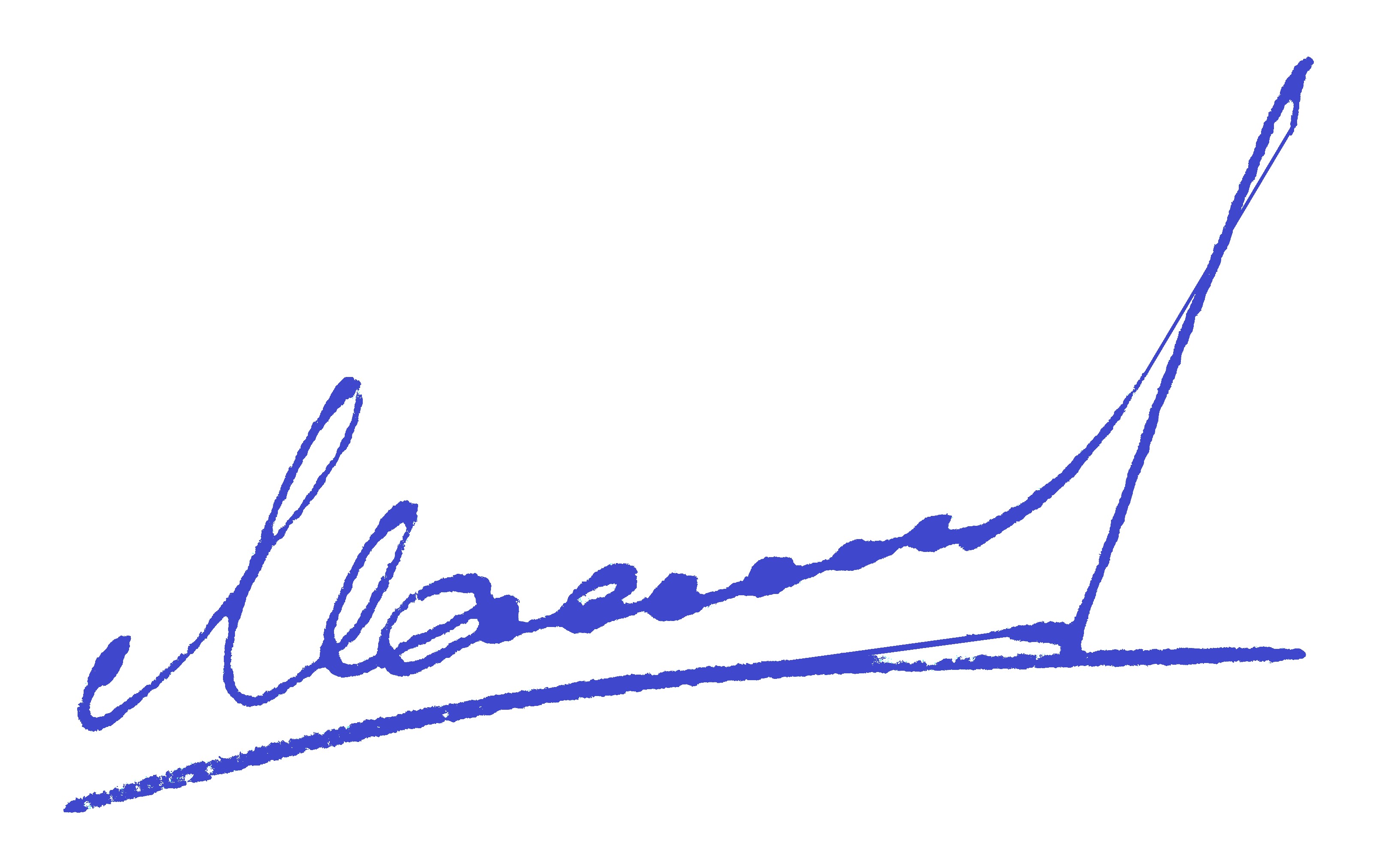 ОБЩИЕ СВЕДЕНИЯ Учебная дисциплина «Электронные устройства мехатронных и роботизированных систем» изучается в пятом семестре.Курсовая работа/Курсовой проект не предусмотрен(а)Форма промежуточной аттестации: экзаменМесто учебной дисциплины в структуре ОПОПУчебная дисциплина «Электронные устройства мехатронных и роботизированных систем» относится к обязательной части программы.Основой для освоения дисциплины являются результаты обучения по предшествующим дисциплинам и практикам:Инженерная графика;Электротехника;Электроника;Теоретическая механика;Теоретические основы физики полупроводников;Основы кинематики и динамики мехатронных систем;Сопротивление материалов;Детали мехатронных модулей и их конструирование;Аналоговая схемотехника;Основы проектирования машин;Детали машин и механизмов;Основы цифровой электроники; Логические элементы в электронике.Результаты обучения по учебной дисциплине, используются при изучении следующих дисциплин и прохождения практик:Сервосистемы в робототехнике;Проектирование мехатронных и робототехнических систем;Программирование микроконтроллеров для робототехнических устройств;Обработка цифровых данных.Результаты освоения учебной дисциплины в дальнейшем будут использованы при выполнении выпускной квалификационной работы.ЦЕЛИ И ПЛАНИРУЕМЫЕ РЕЗУЛЬТАТЫ ОБУЧЕНИЯ ПО ДИСЦИПЛИНЕ (МОДУЛЮ)Целями освоения дисциплины «Электронные устройства мехатронных и роботизированных систем» являются:определение круга задач теоретического и экспериментального исследования объектов профессиональной деятельности и освоение навыка их постановки;формирование навыков выбора технических средств для создания систем управления технологическими процессами и производствами с учетом экономических, экологических, социальных и других критериев и ограничений;изучение современных электронных устройств и информационных технологий, программных и аппаратных средств и их применение для подбора в робототехнических комплексах; применение естественнонаучных и общеинженерных знаний, методов математического анализа и экспериментальных исследований при проектировании робототехнических комплексов.Результатом обучения по учебной дисциплине является овладение обучающимися знаниями, умениями, навыками и опытом деятельности, характеризующими процесс формирования компетенции(й) и обеспечивающими достижение планируемых результатов освоения учебной дисциплины.Формируемые компетенции, индикаторы достижения компетенций, соотнесённые с планируемыми результатами обучения по дисциплине:СТРУКТУРА И СОДЕРЖАНИЕ УЧЕБНОЙ ДИСЦИПЛИНЫ/МОДУЛЯОбщая трудоёмкость учебной дисциплины по учебному плану составляет:Структура учебной дисциплины для обучающихся по видам занятийСтруктура учебной дисциплины/модуля для обучающихся по разделам и темам дисциплины: (очная форма обучения)Краткое содержание учебной дисциплиныОрганизация самостоятельной работы обучающихсяСамостоятельная работа студента – обязательная часть образовательного процесса, направленная на развитие готовности к профессиональному и личностному самообразованию, на проектирование дальнейшего образовательного маршрута и профессиональной карьеры.Самостоятельная работа обучающихся по дисциплине организована как совокупность аудиторных и внеаудиторных занятий и работ, обеспечивающих успешное освоение дисциплины. Аудиторная самостоятельная работа обучающихся по дисциплине выполняется на учебных занятиях под руководством преподавателя и по его заданию. Аудиторная самостоятельная работа обучающихся входит в общий объем времени, отведенного учебным планом на аудиторную работу, и регламентируется расписанием учебных занятий. Внеаудиторная самостоятельная работа обучающихся – планируемая учебная, научно-исследовательская, практическая работа обучающихся, выполняемая во внеаудиторное время по заданию и при методическом руководстве преподавателя, но без его непосредственного участия, расписанием учебных занятий не регламентируется.Внеаудиторная самостоятельная работа обучающихся включает в себя:подготовку к лекциям, экзамену;изучение учебных пособий;изучение теоретического и практического материала по рекомендованным источникам;проведение исследовательских работ; подготовка к защите лабораторных работ;выполнение индивидуальных заданий по теме выпускной квалификационной работы.Самостоятельная работа обучающихся с участием преподавателя в форме иной контактной работы предусматривает групповую и (или) индивидуальную работу с обучающимися и включает в себя:проведение индивидуальных и групповых консультаций по отдельным темам/разделам дисциплины;проведение консультаций перед экзаменом;консультации по организации самостоятельного изучения отдельных разделов/тем.Перечень разделов/тем/, полностью или частично отнесенных на самостоятельное изучение с последующим контролем:Применение электронного обучения, дистанционных образовательных технологийРеализация программы учебной дисциплины с применением электронного обучения и дистанционных образовательных технологий регламентируется действующими локальными актами университета.Учебная деятельность частично проводится на онлайн-платформе за счет применения учебно-методических электронных образовательных ресурсов:ЭОР обеспечивают в соответствии с программой дисциплины (модуля): организацию самостоятельной работы обучающегося, включая контроль знаний обучающегося (самоконтроль, текущий контроль знаний и промежуточную аттестацию), методическое сопровождение и дополнительную информационную поддержку электронного обучения (дополнительные учебные и информационно-справочные материалы). Текущая и промежуточная аттестации по онлайн-курсу проводятся в соответствии с графиком учебного процесса и расписанием.РЕЗУЛЬТАТЫ ОБУЧЕНИЯ ПО ДИСЦИПЛИНЕ, КРИТЕРИИ ОЦЕНКИ УРОВНЯ СФОРМИРОВАННОСТИ КОМПЕТЕНЦИЙ, СИСТЕМА И ШКАЛА ОЦЕНИВАНИЯСоотнесение планируемых результатов обучения с уровнями сформированности компетенции(й).ОЦЕНОЧНЫЕ СРЕДСТВА ДЛЯ ТЕКУЩЕГО КОНТРОЛЯ УСПЕВАЕМОСТИ И ПРОМЕЖУТОЧНОЙ АТТЕСТАЦИИ, ВКЛЮЧАЯ САМОСТОЯТЕЛЬНУЮ РАБОТУ ОБУЧАЮЩИХСЯПри проведении контроля самостоятельной работы обучающихся, текущего контроля и промежуточной аттестации по учебной дисциплине «Методы искусственного интеллекта» проверяется уровень сформированности у обучающихся компетенций и запланированных результатов обучения по дисциплине, указанных в разделе 2 настоящей программы.Формы текущего контроля успеваемости, примеры типовых заданий: Критерии, шкалы оценивания текущего контроля успеваемости:Промежуточная аттестация:Критерии, шкалы оценивания промежуточной аттестации учебной дисциплины/модуля:Система оценивания результатов текущего контроля и промежуточной аттестации.Оценка по дисциплине выставляется обучающемуся с учётом результатов текущей и промежуточной аттестации.Полученный совокупный результат конвертируется в пятибалльную систему оценок в соответствии с таблицей:ОБРАЗОВАТЕЛЬНЫЕ ТЕХНОЛОГИИРеализация программы предусматривает использование в процессе обучения следующих образовательных технологий:проблемная лекция;проектная деятельность;проведение интерактивных лекций;анализ ситуаций и имитационных моделей;преподавание дисциплин в форме курсов, составленных на основе результатов научных исследований, в том числе с учётом региональных особенностей профессиональной деятельности выпускников и потребностей работодателей;поиск и обработка информации с использованием сети Интернет: работа с электронными ресурсами www.exponenta.ru, https://habr.com; поисковые системы Web of Science, PatSearch; дистанционные образовательные технологии: платформа Moodle, сервисы Goggle-meet, Zoom;применение электронного обучения, применение инструментов MS Office (Word, Excel, Power Point), Google-таблицы;использование на лекционных занятиях видеоматериалов и наглядных пособий;самостоятельная работа в системе компьютерного тестирования;ПРАКТИЧЕСКАЯ ПОДГОТОВКАПрактическая подготовка в рамках учебной дисциплины не реализуется.ОРГАНИЗАЦИЯ ОБРАЗОВАТЕЛЬНОГО ПРОЦЕССА ДЛЯ ЛИЦ С ОГРАНИЧЕННЫМИ ВОЗМОЖНОСТЯМИ ЗДОРОВЬЯПри обучении лиц с ограниченными возможностями здоровья и инвалидов используются подходы, способствующие созданию безбарьерной образовательной среды: технологии дифференциации и индивидуального обучения, применение соответствующих методик по работе с инвалидами, использование средств дистанционного общения, проведение дополнительных индивидуальных консультаций по изучаемым теоретическим вопросам и практическим занятиям, оказание помощи при подготовке к промежуточной аттестации.При необходимости рабочая программа дисциплины может быть адаптирована для обеспечения образовательного процесса лицам с ограниченными возможностями здоровья, в том числе для дистанционного обучения.Учебные и контрольно-измерительные материалы представляются в формах, доступных для изучения студентами с особыми образовательными потребностями с учетом нозологических групп инвалидов:Для подготовки к ответу на практическом занятии, студентам с ограниченными возможностями здоровья среднее время увеличивается по сравнению со средним временем подготовки обычного студента.Для студентов с инвалидностью или с ограниченными возможностями здоровья форма проведения текущей и промежуточной аттестации устанавливается с учетом индивидуальных психофизических особенностей (устно, письменно на бумаге, письменно на компьютере, в форме тестирования и т.п.). Промежуточная аттестация по дисциплине может проводиться в несколько этапов в форме рубежного контроля по завершению изучения отдельных тем дисциплины. При необходимости студенту предоставляется дополнительное время для подготовки ответа на зачете или экзамене.Для осуществления процедур текущего контроля успеваемости и промежуточной аттестации обучающихся создаются, при необходимости, фонды оценочных средств, адаптированные для лиц с ограниченными возможностями здоровья и позволяющие оценить достижение ими запланированных в основной образовательной программе результатов обучения и уровень сформированности всех компетенций, заявленных в образовательной программе.МАТЕРИАЛЬНО-ТЕХНИЧЕСКОЕ ОБЕСПЕЧЕНИЕ ДИСЦИПЛИНЫ Характеристика материально-технического обеспечения дисциплины составляется в соответствии с требованиями ФГОС ВО.Материально-техническое обеспечение дисциплины при обучении с использованием традиционных технологий обучения.Материально-техническое обеспечение учебной дисциплины при обучении с использованием электронного обучения и дистанционных образовательных технологий.Технологическое обеспечение реализации программы осуществляется с использованием элементов электронной информационно-образовательной среды университета Moodle.УЧЕБНО-МЕТОДИЧЕСКОЕ И ИНФОРМАЦИОННОЕ ОБЕСПЕЧЕНИЕ УЧЕБНОЙ ДИСЦИПЛИНЫИНФОРМАЦИОННОЕ ОБЕСПЕЧЕНИЕ УЧЕБНОГО ПРОЦЕССАРесурсы электронной библиотеки, информационно-справочные системы и профессиональные базы данных:Перечень программного обеспечения ЛИСТ УЧЕТА ОБНОВЛЕНИЙ РАБОЧЕЙ ПРОГРАММЫ УЧЕБНОЙ ДИСЦИПЛИНЫ/МОДУЛЯВ рабочую программу учебной дисциплины/модуля внесены изменения/обновления и утверждены на заседании кафедры:Министерство науки и высшего образования Российской ФедерацииМинистерство науки и высшего образования Российской ФедерацииФедеральное государственное бюджетное образовательное учреждениеФедеральное государственное бюджетное образовательное учреждениевысшего образованиявысшего образования«Российский государственный университет им. А.Н. Косыгина«Российский государственный университет им. А.Н. Косыгина(Технологии. Дизайн. Искусство)»(Технологии. Дизайн. Искусство)»Институт Мехатроники и информационных технологийКафедра Автоматики и промышленной электроникиРАБОЧАЯ ПРОГРАММАУЧЕБНОЙ ДИСЦИПЛИНЫРАБОЧАЯ ПРОГРАММАУЧЕБНОЙ ДИСЦИПЛИНЫРАБОЧАЯ ПРОГРАММАУЧЕБНОЙ ДИСЦИПЛИНЫЭлектронные устройства мехатронных и роботизированных системЭлектронные устройства мехатронных и роботизированных системЭлектронные устройства мехатронных и роботизированных системУровень образования бакалавриатбакалавриатНаправление подготовки15.03.06Мехатроника и робототехникаПрофильМехатронные системы и средства автоматизацииМехатронные системы и средства автоматизацииСрок освоения образовательной программы по очной форме обучения4 года4 годаФорма обученияочнаяочнаяРабочая программа учебной дисциплины «Электронные устройства мехатронных и роботизированных систем» основной профессиональной образовательной программы высшего образования, рассмотрена и одобрена на заседании кафедры, протокол № 1 от 24.08.2021 г.Рабочая программа учебной дисциплины «Электронные устройства мехатронных и роботизированных систем» основной профессиональной образовательной программы высшего образования, рассмотрена и одобрена на заседании кафедры, протокол № 1 от 24.08.2021 г.Рабочая программа учебной дисциплины «Электронные устройства мехатронных и роботизированных систем» основной профессиональной образовательной программы высшего образования, рассмотрена и одобрена на заседании кафедры, протокол № 1 от 24.08.2021 г.Разработчик рабочей программы учебной дисциплины: Разработчик рабочей программы учебной дисциплины: Разработчик рабочей программы учебной дисциплины: ДоцентД.В. Масанов Д.В. Масанов Заведующий кафедрой:Д.В. Масанов Код и наименование компетенцииКод и наименование индикаторадостижения компетенцииПланируемые результаты обучения по дисциплинеПК-2	Способен к проведению конструкторских и расчетных работ по проектированию робототехнических систем, их подсистем, отдельных элементов и модулей, включая информационные, электромеханические, гидравлические, электрогидравлические, электронные устройстваИД-ПК-2.2Выполнение методов программирования инженерных расчетов по проектированию робототехнических систем, их подсистем, отдельных элементов и модулейСпособен производить выбор методов программирования инженерных расчетов по проектированию робототехнических систем, их подсистем, отдельных элементов и модуле. Применяет полученные знания и навыки при использовании стандартных и прикладных пакетов программ для разработки и оформления технической документации.  ПК-2	Способен к проведению конструкторских и расчетных работ по проектированию робототехнических систем, их подсистем, отдельных элементов и модулей, включая информационные, электромеханические, гидравлические, электрогидравлические, электронные устройстваИД-ПК-2.3 Использование стандартных и прикладных пакетов программ для разработки и оформления технической документацииСпособен производить выбор методов программирования инженерных расчетов по проектированию робототехнических систем, их подсистем, отдельных элементов и модуле. Применяет полученные знания и навыки при использовании стандартных и прикладных пакетов программ для разработки и оформления технической документации.  ПК-2	Способен к проведению конструкторских и расчетных работ по проектированию робототехнических систем, их подсистем, отдельных элементов и модулей, включая информационные, электромеханические, гидравлические, электрогидравлические, электронные устройстваИД-ПК-2.4Выполнение конструкторских и расчетных работ по проектированию робототехнических систем, их подсистем, отдельных элементов и модулей, включая информационные, электромеханические, гидравлические, электрогидравлические, электронные устройстваСпособен выполнять требования конструкторских и расчетных работ по проектированию робототехнических систем, их подсистем, отдельных элементов и модулей, включая информационные, электромеханические, гидравлические, электрогидравлические, электронные устройства. Применяет полученные знания и навыки при разработке схем и формирует порядок сборки элементов производственных систем.  ПК-2	Способен к проведению конструкторских и расчетных работ по проектированию робототехнических систем, их подсистем, отдельных элементов и модулей, включая информационные, электромеханические, гидравлические, электрогидравлические, электронные устройстваИД-ПК-2.6Выполнение разработки схем и порядка сборки элементов производственных системСпособен выполнять требования конструкторских и расчетных работ по проектированию робототехнических систем, их подсистем, отдельных элементов и модулей, включая информационные, электромеханические, гидравлические, электрогидравлические, электронные устройства. Применяет полученные знания и навыки при разработке схем и формирует порядок сборки элементов производственных систем.  по очной форме обучения – 4з.е.144час.Структура и объем дисциплиныСтруктура и объем дисциплиныСтруктура и объем дисциплиныСтруктура и объем дисциплиныСтруктура и объем дисциплиныСтруктура и объем дисциплиныСтруктура и объем дисциплиныСтруктура и объем дисциплиныСтруктура и объем дисциплиныСтруктура и объем дисциплиныОбъем дисциплины по семестрамформа промежуточной аттестациивсего, часКонтактная аудиторная работа, часКонтактная аудиторная работа, часКонтактная аудиторная работа, часКонтактная аудиторная работа, часСамостоятельная работа обучающегося, часСамостоятельная работа обучающегося, часСамостоятельная работа обучающегося, часОбъем дисциплины по семестрамформа промежуточной аттестациивсего, часлекции, часпрактические занятия, часлабораторные занятия, часпрактическая подготовка, часкурсовая работа/курсовой проектсамостоятельная работа обучающегося, часпромежуточная аттестация, час5 семестрэкзамен144173451Всего:144173451Планируемые (контролируемые) результаты освоения: код(ы) формируемой(ых) компетенции(й) и индикаторов достижения компетенцийНаименование разделов, тем;форма(ы) промежуточной аттестацииВиды учебной работыВиды учебной работыВиды учебной работыВиды учебной работыСамостоятельная работа, часВиды и формы контрольных мероприятий, обеспечивающие по совокупности текущий контроль успеваемости;формы промежуточного контроля успеваемостиПланируемые (контролируемые) результаты освоения: код(ы) формируемой(ых) компетенции(й) и индикаторов достижения компетенцийНаименование разделов, тем;форма(ы) промежуточной аттестацииКонтактная работаКонтактная работаКонтактная работаКонтактная работаСамостоятельная работа, часВиды и формы контрольных мероприятий, обеспечивающие по совокупности текущий контроль успеваемости;формы промежуточного контроля успеваемостиПланируемые (контролируемые) результаты освоения: код(ы) формируемой(ых) компетенции(й) и индикаторов достижения компетенцийНаименование разделов, тем;форма(ы) промежуточной аттестацииЛекции, часПрактические занятия, часЛабораторные работы, часПрактическая подготовка, часСамостоятельная работа, часВиды и формы контрольных мероприятий, обеспечивающие по совокупности текущий контроль успеваемости;формы промежуточного контроля успеваемостипятый семестрпятый семестрпятый семестрпятый семестрпятый семестрпятый семестрпятый семестрПК-2	ИД-ПК-2.2ИД-ПК-2.4Раздел I.  Общие сведения2ххх1ПК-2	ИД-ПК-2.2ИД-ПК-2.4Тема 1.1 Электронные устройства и особенности ихприменения в мехатронных системах. 21Формы текущего контроля по разделу I:устный опрос, дискуссияПК-2	ИД-ПК-2.2ИД-ПК-2.3ИД-ПК-2.4ИД-ПК-2.6Раздел II.   Элементная база и типовые электронные узлы914х16Формы текущего контроля по разделу II:устный опрос,защита лабораторных работ в виде собеседованияПК-2	ИД-ПК-2.2ИД-ПК-2.3ИД-ПК-2.4ИД-ПК-2.6Тема 2.1 Структура мехатронной системы с компьютерным управлением.22Формы текущего контроля по разделу II:устный опрос,защита лабораторных работ в виде собеседованияПК-2	ИД-ПК-2.2ИД-ПК-2.3ИД-ПК-2.4ИД-ПК-2.6Тема 2.2Основные виды полупроводников.22Формы текущего контроля по разделу II:устный опрос,защита лабораторных работ в виде собеседованияПК-2	ИД-ПК-2.2ИД-ПК-2.3ИД-ПК-2.4ИД-ПК-2.6Тема 2.3Электронные устройства энергетического канала и систем управления. 22Формы текущего контроля по разделу II:устный опрос,защита лабораторных работ в виде собеседованияПК-2	ИД-ПК-2.2ИД-ПК-2.3ИД-ПК-2.4ИД-ПК-2.6Тема 2.4Электронные узлы в структуре цифровой одноконтурной системы управления электропривода. 22Формы текущего контроля по разделу II:устный опрос,защита лабораторных работ в виде собеседованияПК-2	ИД-ПК-2.2ИД-ПК-2.3ИД-ПК-2.4ИД-ПК-2.6Тема 2.5Функциональные микроэлектронные устройства систем управления.12Формы текущего контроля по разделу II:устный опрос,защита лабораторных работ в виде собеседованияПК-2	ИД-ПК-2.2ИД-ПК-2.3ИД-ПК-2.4ИД-ПК-2.6Лабораторная работа № 1 Исследование основных элементов электронных устройств (диоды, транзисторы, тиристоры).42Формы текущего контроля по разделу II:устный опрос,защита лабораторных работ в виде собеседованияПК-2	ИД-ПК-2.2ИД-ПК-2.3ИД-ПК-2.4ИД-ПК-2.6Лабораторная работа № 2Исследование электронных устройств (выпрямительные устройства, инверторные устройства).42Формы текущего контроля по разделу II:устный опрос,защита лабораторных работ в виде собеседованияПК-2	ИД-ПК-2.2ИД-ПК-2.3ИД-ПК-2.4ИД-ПК-2.6Лабораторная работа № 3Импульсные и силовые диоды, стабилитроны, варикапы, диоды Шоттки.62Формы текущего контроля по разделу II:устный опрос,защита лабораторных работ в виде собеседованияПК-2	ИД-ПК-2.4ИД-ПК-2.6Раздел III.  Управление электроприводами4х18х16Формы текущего контроля по разделу III:устный опрос, устное собеседование,защита лабораторных работ в виде собеседованияПК-2	ИД-ПК-2.4ИД-ПК-2.6Тема 3.1 Особенности построения силовых электронных устройств.22Формы текущего контроля по разделу III:устный опрос, устное собеседование,защита лабораторных работ в виде собеседованияПК-2	ИД-ПК-2.4ИД-ПК-2.6Тема 3.2 Силовые электронные исполнительные устройства.22Формы текущего контроля по разделу III:устный опрос, устное собеседование,защита лабораторных работ в виде собеседованияПК-2	ИД-ПК-2.4ИД-ПК-2.6Лабораторная работа № 4Моделирование транзисторного преобразователя частоты.86Формы текущего контроля по разделу III:устный опрос, устное собеседование,защита лабораторных работ в виде собеседованияПК-2	ИД-ПК-2.4ИД-ПК-2.6Лабораторная работа № 5Моделирование электропривода с широтно-импульсным преобразователем. 106Формы текущего контроля по разделу III:устный опрос, устное собеседование,защита лабораторных работ в виде собеседованияПК-2	ИД-ПК-2.2ИД-ПК-2.6Раздел IV.   Блоки питания.2х4х8Формы текущего контроля по разделу IV:устный опрос, устное собеседование,защита лабораторных работ в виде собеседованияПК-2	ИД-ПК-2.2ИД-ПК-2.6Тема 4.1 Применение электронных устройств в схемахуправления. Блоки питания.22Формы текущего контроля по разделу IV:устный опрос, устное собеседование,защита лабораторных работ в виде собеседованияПК-2	ИД-ПК-2.2ИД-ПК-2.6Лабораторная работа № 6Разработка и исследование схемы лабораторного блока питания.  22Формы текущего контроля по разделу IV:устный опрос, устное собеседование,защита лабораторных работ в виде собеседованияПК-2	ИД-ПК-2.2ИД-ПК-2.6Лабораторная работа № 7Разработка и исследование схемы системы питания РТК.  24Формы текущего контроля по разделу IV:устный опрос, устное собеседование,защита лабораторных работ в виде собеседованияЭкзаменхххх10Устный экзамен по экзаменационным билетам или письменного компьютерного экзамена в форме эссе на электронно-образовательной платформе MoodleИТОГО за восьмой семестр173451ИТОГО за весь период173451№ ппНаименование раздела и темы дисциплиныСодержание раздела (темы)Раздел IОбщие сведенияОбщие сведенияТема 1.1Электронные устройства и особенности ихприменения в мехатронных системах. Понятие ИИ и интеллектуальной информационной системы История развития ИИ программного обеспечения. Структура сети и нейрона.Нейрон как адаптивный линейный сумматор.Однослойные и многослойные сети.Алгоритм обратного распространения ошибок.Раздел IIЭлементная база и типовые электронные узлыЭлементная база и типовые электронные узлыТема 2.1Структура мехатронной системы с компьютерным управлением. Структура мехатронной системы с компьютерным управлением. Обобщенная модель электронного устройства мехатронной системы. Особенности проектирования электронных узлов электромеханического модуля мехатронной системыТема 2.2Основные виды полупроводников. Основные виды диодов. Оптоэлектронные полупроводниковые приборы. Транзисторы. Тиристоры. Моделирование управляемых выпрямителей. Моделирование транзисторных ШИП.Тема 2.3Электронные устройства энергетического канала и систем управления. Сенсоры и приводы. Энкодеры. АД. Расчет параметров модели ДПТ и АД по справочным данным.Тема 2.4Особенности работы электронных устройств в системах управления электроприводами.Электронные узлы в структуре цифровой одноконтурной системы управления электропривода. Моделирование. Схемы замещения. Расчет электропривода.Тема 2.5Функциональные микроэлектронные устройства систем управления.Микросхемы. Виды логики. Построение схемы управления на микросхемах базовой логики. .Раздел IIIУправление электроприводамиУправление электроприводамиТема 3.1Особенности построения силовых электронных устройств.Автономные инверторы в системах электропривода переменного тока. Принципы построения и управления. Моделирование АИН.Тема 3.2Силовые электронные исполнительные устройства.Электронные узлы формирования импульсов управления ключевыми элементами. Импульсные преобразователи постоянного напряжения. Выпрямительные электронные устройства. Инверторные электронные устройства.Раздел IVБлоки питания.Блоки питания.Тема 4.1Тема 4.1 Применение электронных устройств в схемахуправления. Блоки питания.Примеры применения электронных устройств. Блоки питания на базе микросхемы стабилизатора. Схема лабораторного блока питания. Схема импульсного блока питания. Расчет и проектирование источника питания РТК.№ ппНаименование раздела /темы дисциплины, выносимые на самостоятельное изучениеЗадания для самостоятельной работыВиды и формы контрольных мероприятий(учитываются при проведении текущего контроля)Трудоемкость, часРаздел IIЭлементная база и типовые электронные узлыЭлементная база и типовые электронные узлыЭлементная база и типовые электронные узлыЭлементная база и типовые электронные узлыТема 2.5Функциональные микроэлектронные устройства систем управления. "Микроэлектронные средства контроля и защиты" https://leg.co.ua/knigi/rzia/mikroelektronnye-sredstva-dlya-kontrolya-i-zaschity.htmlУстное собеседование 4Раздел IIIУправление электроприводамиУправление электроприводамиУправление электроприводамиУправление электроприводамиТема 3.1Особенности построения силовых электронных устройств.Устройства силовой электроники, развитие, применение, назначениеhttps://pue8.ru/silovaya-elektronika/92-silovaya-elektronika-v-sovremennom-mire.htmlУстное собеседование4Раздел IVБлоки питанияБлоки питанияБлоки питанияБлоки питанияТема 4.1Блоки питанияСхемотехника блоков питания https://go-radio.ru/cxemotexnika-komputernix-blokov-pitania-2.htmlУстное собеседование4использованиеЭО и ДОТиспользование ЭО и ДОТобъем, часвключение в учебный процессобучение с веб-поддержкойучебно-методические электронные образовательные ресурсы университета   1 категорииорганизация самостоятельной работы обучающихсяобучение с веб-поддержкойучебно-методические электронные образовательные ресурсы университета   2 категориив соответствии с расписанием текущей/промежуточной аттестацииУровни сформированности компетенции(-й)Итоговое количество балловв 100-балльной системепо результатам текущей и промежуточной аттестацииОценка в пятибалльной системепо результатам текущей и промежуточной аттестацииПоказатели уровня сформированности общепрофессиональной(-ых) компетенцийУровни сформированности компетенции(-й)Итоговое количество балловв 100-балльной системепо результатам текущей и промежуточной аттестацииОценка в пятибалльной системепо результатам текущей и промежуточной аттестацииПК-2	ИД-ПК-2.2ИД-ПК-2.3ИД-ПК-2.4ИД-ПК-2.6высокий85 – 100зачтено (отлично)Обучающийся:показывает исчерпывающие знания в выборе методов программирования инженерных расчетов по проектированию робототехнических систем, их подсистем, отдельных элементов и модуле. свободно ориентируется в полученных знаниях и навыках при использовании стандартных и прикладных пакетов программ для разработки и оформления технической документации.  свободно ориентируется в требованиях конструкторских и расчетных работ по проектированию робототехнических систем, их подсистем, отдельных элементов и модулей, включая информационные, электромеханические, гидравлические, электрогидравлические, электронные устройства. показывает исчерпывающие знания при разработке схем и формирует порядок сборки элементов производственных систем;дает развернутые, исчерпывающие, профессионально грамотные ответы на вопросы, в том числе, дополнительные.повышенный70 – 84зачтено (хорошо)Обучающийся:показывает достаточные знания в выборе методов программирования инженерных расчетов по проектированию робототехнических систем, их подсистем, отдельных элементов и модуле. допускает единичные негрубые ошибки при использовании стандартных и прикладных пакетов программ для разработки и оформления технической документации.  ориентируется в требованиях конструкторских и расчетных работ по проектированию робототехнических систем, их подсистем, отдельных элементов и модулей, включая информационные, электромеханические, гидравлические, электрогидравлические, электронные устройства. показывает достаточные знания при разработке схем и формирует порядок сборки элементов производственных систем;ответ отражает знание теоретического и практического материала, не допуская существенных неточностей.базовый55– 69зачтено (удовлетворительно)Обучающийся:демонстрирует теоретические знания основного учебного материала дисциплины в объеме, необходимом для дальнейшего освоения ОПОП;демонстрирует фрагментарные знания основной учебной литературы по дисциплине;ответ отражает знания на базовом уровне теоретического и практического материала в объеме, необходимом для дальнейшей учебы и предстоящей работы по профилю обучения.низкий0 – 54не зачтено (неудовлетворительно)Обучающийся:демонстрирует фрагментарные знания теоретического и практического материал, допускает грубые ошибки при его изложении на занятиях и в ходе промежуточной аттестации;испытывает серьёзные затруднения в применении теоретических положений при решении практических задач профессиональной направленности стандартного уровня сложности, не владеет необходимыми для этого навыками и приёмами;не способен использовать математический аппарат и цифровые информационные технологии для обработки данных при моделировании технических систем;выполняет задания только по образцу и под руководством преподавателя;ответ отражает отсутствие знаний на базовом уровне теоретического и практического материала в объеме, необходимом для дальнейшей учебы.№ ппФормы текущего контроляПримеры типовых заданий1Устное собеседованиепо разделу 2/теме 2.2 «Основные виды полупроводников»Основные виды полупроводников.Примеры вопросов:Особенности моделирования п/п элементов в simscape. Почему при повышении температуры от 0 К полупроводники начинают пропускать электрический ток?Контакт «металл-полупроводник». Работа выхода. Зонные энергетические диаграммы. Переход Шоттки.Что собой представляет эффект Пельтье?3Защита лабораторной работы по разделу II/теме 2.2Лабораторная работа № 1 «Исследование основных элементов электронных устройств (диоды, транзисторы, тиристоры»Лабораторная работа №1Исследование основных элементов электронных устройств (диоды, транзисторы, тиристоры.Примеры вопросов: Классификация п/п преобразователей. Управляемые выпрямители. Реверсивный управляемый выпрямитель. Зависимость фазового сдвига от угла управления выпрямителем и несинусоидальностью тока потребления. Миоделирование управляемых выпрямителей. Наименование оценочного средства (контрольно-оценочного мероприятия)Критерии оцениванияШкалы оцениванияШкалы оцениванияНаименование оценочного средства (контрольно-оценочного мероприятия)Критерии оценивания100-балльная системаПятибалльная системаУстное собеседование(в курсе предусмотрено 3 собеседования)Обучающийся в процессе собеседования продемонстрировал глубокое знание материала, были исчерпывающие, профессионально грамотные ответы на вопросы, в том числе, дополнительные; свободно ориентируется в учебной и профессиональной литературе5 баллов5Устное собеседование(в курсе предусмотрено 3 собеседования)Обучающийся достаточно подробно, грамотно и по существу излагает изученный материал, приводит основные понятия, допускает единичные негрубые ошибки; достаточно хорошо ориентируется в учебной и профессиональной литературе;4 баллов4Устное собеседование(в курсе предусмотрено 3 собеседования)Обучающийся, слабо ориентируется в материале, в рассуждениях не демонстрирует логику ответа, плохо владеет профессиональной терминологией, не раскрывает суть проблемы и не предлагает конкретного ее решения; ответ отражает знания на базовом уровне3 балла3Устное собеседование(в курсе предусмотрено 3 собеседования)Обучающийся демонстрирует фрагментарные знания материала, допускает грубые ошибки при его изложении; испытывает серьёзные затруднения в применении теоретических и практических положений при решении поставленной задачи; не отвечает на поставленные вопросы. 0-2 балла2ЭссеРабота выполнена полностью. Нет ошибок в логических рассуждениях. Возможно наличие одной неточности или описки, не являющиеся следствием незнания или непонимания учебного материала. Обучающийся показал полный объем знаний, умений в освоении пройденных тем и применение их на практике.5 баллов5ЭссеРабота выполнена полностью, но обоснование выбранных методов и алгоритмов решения приведено недостаточно полно. Допущены незначительные ошибки.4 балла4ЭссеРабота выполнена не полностью, обоснование выбранных методов и алгоритмов решения приведено неполно. Допущены грубые ошибки.3 балла3ЭссеРабота выполнена не полностью, поставленная задача не решена, тема не раскрыта, обоснование выбранных методов и алгоритмов решения не приведено. Допущены грубые ошибки. 1-2 балла2ЭссеРабота не выполнена.0 баллов2Защита лабораторной работыДаны полные развернутые ответы на поставленные вопросы, показана совокупность осознанных знаний об объекте, проявляющаяся в свободном оперировании понятиями, умении выделить существенные и несущественные его признаки, причинно-следственные связи. Обучающийся демонстрирует глубокие и прочные знания материала по заданным вопросам, исчерпывающе и последовательно, грамотно и логически стройно его излагает. Отчет по работе грамотно и аккуратно оформлен с применением программных средств, содержит все необходимые данные, графики и расчеты, сделан правильный вывод по работе.4 балла5Защита лабораторной работыДаны полные развернутые ответы на поставленные вопросы, показана совокупность осознанных знаний об объекте, доказательно раскрыты основные положения дисциплины; в ответе прослеживается четкая структура, логическая последовательность, отражающая сущность раскрываемых понятий, теорий, явлений. Отчет по работе грамотно и аккуратно оформлен с применением программных средств, содержит необходимые данные, графики и расчеты с небольшими неточностями, сделан вывод. Обучающийся твердо знает материал по заданным вопросам, грамотно и последовательно его излагает, но допускает несущественные неточности в определениях.2-3 балла4Защита лабораторной работыДаны неполные ответы на поставленные вопросы, но при этом показано умение выделить существенные и несущественные признаки и причинно-следственные связи. Ответ логичен и изложен в терминах науки. Обучающийся владеет знаниями только по основному материалу, но не знает отдельных деталей и особенностей, допускает неточности и испытывает затруднения с формулировкой определений. Отчет содержит все необходимые сведения, но оформлен с ошибками. 1 балл3Защита лабораторной работыДан неполный ответ, представляющий собой разрозненные знания по теме вопроса с существенными ошибками в определениях. Отчет по работе оформлен с грубыми ошибками, содержит не все необходимые данные.0 баллов2Защита лабораторной работыНе получены ответы по базовым вопросам дисциплины, не представлен отчет0 баллов2Защита лабораторной работыНе сдал отчет по лабораторной работе и не явился на защиту.0 баллов2Форма промежуточной аттестацииТиповые контрольные задания и иные материалыдля проведения промежуточной аттестации:ЭкзаменУстный экзамен по экзаменационным билетам или письменного компьютерного экзамена в форме эссе на электронно-образовательной платформе Moodle (при дистанционном режиме обучения)Вариант 1 (несколько заданий из варианта)Управляемый выпрямитель.Автономный инвертер.Задача.Расчет модели АД по дифференциальным уравнениям.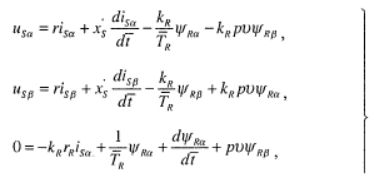 Форма промежуточной аттестацииКритерии оцениванияШкалы оцениванияШкалы оцениванияШкалы оцениванияНаименование оценочного средстваКритерии оценивания100-балльная системаПятибалльная системаПятибалльная системаЭкзамен:Устный экзамен по экзаменационным билетам.За выполнение каждого тестового задания испытуемому выставляются баллы. Каждый вариант содержит 5 вопросов.За правильный ответ к каждому заданию выставляется 8 баллов, за неправильный — ноль. Общая сумма баллов за все правильные ответы составляет 40 баллов. 34 – 40 баллов 585% - 100%Экзамен:Устный экзамен по экзаменационным билетам.За выполнение каждого тестового задания испытуемому выставляются баллы. Каждый вариант содержит 5 вопросов.За правильный ответ к каждому заданию выставляется 8 баллов, за неправильный — ноль. Общая сумма баллов за все правильные ответы составляет 40 баллов. 28 –33 балла470% - 84%Экзамен:Устный экзамен по экзаменационным билетам.За выполнение каждого тестового задания испытуемому выставляются баллы. Каждый вариант содержит 5 вопросов.За правильный ответ к каждому заданию выставляется 8 баллов, за неправильный — ноль. Общая сумма баллов за все правильные ответы составляет 40 баллов. 20 – 27 баллов350% - 69%Экзамен:Устный экзамен по экзаменационным билетам.За выполнение каждого тестового задания испытуемому выставляются баллы. Каждый вариант содержит 5 вопросов.За правильный ответ к каждому заданию выставляется 8 баллов, за неправильный — ноль. Общая сумма баллов за все правильные ответы составляет 40 баллов. 0 – 19 баллов249% и менее Форма контроля100-балльная система Пятибалльная системаТекущий контроль:  - собеседование (темы 1.2, 2.5, 4.2)0 – 5 баллов2 – 5  - эссе (тема 3.3)0 – 5 баллов2 – 5 - защита лабораторной работы (1-10)0 – 4 балла2 – 5Промежуточная аттестация Зачет0 – 40 балловотличнохорошоудовлетворительнонеудовлетворительноИтого за семестр зачёт 0 – 100 балловотличнохорошоудовлетворительнонеудовлетворительно100-балльная системапятибалльная системапятибалльная система100-балльная системазачет с оценкойзачет85 – 100 балловзачтено (отлично)зачтено70 – 84 балловзачтено (хорошо)зачтено50 – 69 балловзачтено (удовлетворительно)зачтено0 – 49 балловНе зачтено (неудовлетворительно)не зачтеноНаименование учебных аудиторий, лабораторий, мастерских, библиотек, спортзалов, помещений для хранения и профилактического обслуживания учебного оборудования и т.п.Оснащенность учебных аудиторий, лабораторий, мастерских, библиотек, спортивных залов, помещений для хранения и профилактического обслуживания учебного оборудования и т.п.119071, г. Москва, Малый Калужский переулок, дом 1119071, г. Москва, Малый Калужский переулок, дом 1аудитории для проведения занятий лекционного типакомплект учебной мебели;технические средства обучения, служащие для представления учебной информации аудитории: ноутбук;проектораудитории для проведения лабораторных занятий, групповых и индивидуальных консультаций, текущего контроля и промежуточной аттестациикомплект учебной мебели; технические средства обучения, служащие для представления учебной информации аудитории: ноутбук,проектор;12 персональных компьютеров.Помещения для самостоятельной работы обучающихсяОснащенность помещений для самостоятельной работы обучающихсячитальный зал библиотеки:компьютерная техника; подключение к сети «Интернет»аудитории для проведения лабораторных занятийкомплект учебной мебели; 12 персональных компьютеров.Необходимое оборудованиеПараметрыТехнические требованияПерсональный компьютер/ ноутбук/планшет,камера,микрофон, динамики, доступ в сеть ИнтернетВеб-браузерВерсия программного обеспечения не ниже: Chrome 72, Opera 59, Firefox 66, Edge 79, Яндекс.Браузер 19.3Персональный компьютер/ ноутбук/планшет,камера,микрофон, динамики, доступ в сеть ИнтернетОперационная системаВерсия программного обеспечения не ниже: Windows 7, macOS 10.12 «Sierra», LinuxПерсональный компьютер/ ноутбук/планшет,камера,микрофон, динамики, доступ в сеть ИнтернетВеб-камера640х480, 15 кадров/сПерсональный компьютер/ ноутбук/планшет,камера,микрофон, динамики, доступ в сеть ИнтернетМикрофонлюбойПерсональный компьютер/ ноутбук/планшет,камера,микрофон, динамики, доступ в сеть ИнтернетДинамики (колонки или наушники)любыеПерсональный компьютер/ ноутбук/планшет,камера,микрофон, динамики, доступ в сеть ИнтернетСеть (интернет)Постоянная скорость не менее 192 кБит/с№ п/пАвтор(ы)Наименование изданияВид издания (учебник, УП, МП и др.)ИздательствоГодизданияАдрес сайта ЭБСили электронного ресурса Количество экземпляров в библиотеке Университета10.1 Основная литература, в том числе электронные издания10.1 Основная литература, в том числе электронные издания10.1 Основная литература, в том числе электронные издания10.1 Основная литература, в том числе электронные издания10.1 Основная литература, в том числе электронные издания10.1 Основная литература, в том числе электронные издания10.1 Основная литература, в том числе электронные издания10.1 Основная литература, в том числе электронные издания1Герман-Галкин С.Г.Matlab&Simulink. Проектирование мехатронных систем на ПКУчебникИздательство Корона-Век2011https://kpfu.ru/staff_files/F1493580427/NejronGafGal.pdf2Рыжкова Е.А., Масанов Д.В., Макаров А.А.Основы микропроцессорной техникиУчебное пособиеРГУ им.А.Н.Косыгина2021303Герман-Галкин С.Г., Карташов Б.А., Литвинов С.Н..Модельное проектирование мехатронных модулей SimInTecУчебное пособиеМ. ДМК-пресс2021https://znanium.com/read?id=36958810.2 Дополнительная литература, в том числе электронные издания 10.2 Дополнительная литература, в том числе электронные издания 10.2 Дополнительная литература, в том числе электронные издания 10.2 Дополнительная литература, в том числе электронные издания 10.2 Дополнительная литература, в том числе электронные издания 10.2 Дополнительная литература, в том числе электронные издания 10.2 Дополнительная литература, в том числе электронные издания 10.2 Дополнительная литература, в том числе электронные издания 1Герман-Галкин С.Г.Компьютерное моделирование полупроводниковых системУчебникМ., Корона Принт.2011http://dorogov.su/2Рыжкова Е.А., Захаркина С.В.Программирование промышленных контроллеров: лабораторный практикум.Лабораторный практикумМГТУ им. А.Н. Косыгина2016303Градов В.М,  Овечкин Г.В., Овечкин П.В., Рудаков И.В.Компьютерное моделированиеУчебникИздательство: КУРС2020https://znanium.com/catalog/document?id=34929810.3 Методические материалы (указания, рекомендации по освоению дисциплины (модуля) авторов РГУ им. А. Н. Косыгина)10.3 Методические материалы (указания, рекомендации по освоению дисциплины (модуля) авторов РГУ им. А. Н. Косыгина)10.3 Методические материалы (указания, рекомендации по освоению дисциплины (модуля) авторов РГУ им. А. Н. Косыгина)10.3 Методические материалы (указания, рекомендации по освоению дисциплины (модуля) авторов РГУ им. А. Н. Косыгина)10.3 Методические материалы (указания, рекомендации по освоению дисциплины (модуля) авторов РГУ им. А. Н. Косыгина)10.3 Методические материалы (указания, рекомендации по освоению дисциплины (модуля) авторов РГУ им. А. Н. Косыгина)10.3 Методические материалы (указания, рекомендации по освоению дисциплины (модуля) авторов РГУ им. А. Н. Косыгина)10.3 Методические материалы (указания, рекомендации по освоению дисциплины (модуля) авторов РГУ им. А. Н. Косыгина)1Власенко О.М.Автоматизация технологических процессовМетодические указанияМ.: РГУ им. А.Н. Косыгина2018Утверждено на заседании кафедры, протокол № 3 от 19.09.2018 г.30№ ппЭлектронные учебные издания, электронные образовательные ресурсыЭБС «Лань» http://www.e.lanbook.com/«Znanium.com» научно-издательского центра «Инфра-М»http://znanium.com/ Электронные издания «РГУ им. А.Н. Косыгина» на платформе ЭБС «Znanium.com» http://znanium.com/Электронные ресурсы компании ЦИТМ Экспонента https://exponenta.ru/Профессиональные базы данных, информационные справочные системыЭнциклопедия АСУ ТП. https://www.bookasutp.ru/Всероссийская патентно-техническая библиотека https://www1.fips.ru/about/vptb-otdelenie-vserossiyskaya-patentno-tekhnicheskaya-biblioteka/index.phpНаукометрическая база данных Scopus  https://www.scopus.com/home.uriНаукометрическая база данных Web of Science https://access.clarivate.com/Российская государственная библиотека https://www.rsl.ru/Поисковая система PatSearchНациональная электронная библиотека (НЭБ)№п/пПрограммное обеспечениеРеквизиты подтверждающего документа/ Свободно распространяемоеWindows 10 Pro, MS Office 2019 контракт № 18-ЭА-44-19 от 20.05.2019PrototypingSketchUp: 3D modeling for everyoneконтракт № 18-ЭА-44-19 от 20.05.2019Программное обеспечение SIMATIC STEP 7 Professional v15/2017 Combo Software for Training Договор 44/18-КС от 05.03.2018Программное обеспечение Matlab R2019aконтракт № 18-ЭА-44-19 от 20.05.2019Программное обеспечение Mathcad Prime 6.0контракт № 18-ЭА-44-19 от 20.05.2019№ ппгод обновления РПДхарактер изменений/обновлений с указанием разделаномер протокола и дата заседания кафедры